產業人才投資計畫招訓報名表                                 3年7萬‧學習不斷，補助80%學費產業人才投資計畫-課程報名表報名方式1：請先至臺灣就業通在職訓練網站(https://ojt.wda.gov.tw)加入會員後，再至產業人才投資計畫在職訓練網站報名。完成網路報名後，請來電查詢，以利名額確認，謝謝！課程聯絡人：037-323344#15彭小姐。 報名方式2：填具下列報名表傳真、MAIL至本會，由本會人員協助於發展署網站報名，錄取順序仍依產業人才投資計畫網報名順序錄取(並非有MAIL傳真即算報名成功)，請將報名表傳真至037-355733，或EMAIL至mcia@hibox.hinet.net並來電確認。欲用此方法報名者,即日起即可傳真至本會,待本會於開放報名後登錄系統，確定於錄取名額內,將另行通知繳費。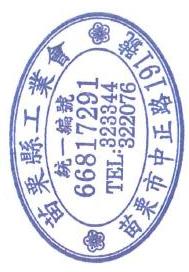 課程名稱：                              (可影印使用)電話：323344傳真：355733。傳真後煩請電話確認，感謝您。請自備環保杯。公司名稱公司名稱公司地址公司地址訓練聯絡人訓練聯絡人職  稱電  話              分機              分機              分機E-MAILE-MAIL傳  真參訓者姓名參訓者姓名職稱： 職稱： 身份證字號：身份證字號：身份證字號：身份證字號：身份證字號：生日：     年    月    日通訊地址通訊地址E-MAIL：E-MAIL：E-MAIL：E-MAIL：E-MAIL：行動電話：最高學歷最高學歷(校名)   (校名)   (校名)   (校名)   科系名稱、畢業年度科系名稱、畢業年度科系名稱、畢業年度投保單位名稱投保單位名稱勞保保險證號勞保保險證號勞保保險證號投保單位地址投保單位地址投保單位電話投保單位電話投保單位電話學員身份(擇一打勾)學員身份(擇一打勾)(1)□扶助戶中有工作能力者  (2)□原住民  (3)□身心障礙者  (4)□中高齡(年滿45歲以上)(5)□獨力負擔家計者  (6)□其他  (7)□犯罪被害人及其親屬  (8)□更生受保護者(9)□一般(1)□扶助戶中有工作能力者  (2)□原住民  (3)□身心障礙者  (4)□中高齡(年滿45歲以上)(5)□獨力負擔家計者  (6)□其他  (7)□犯罪被害人及其親屬  (8)□更生受保護者(9)□一般(1)□扶助戶中有工作能力者  (2)□原住民  (3)□身心障礙者  (4)□中高齡(年滿45歲以上)(5)□獨力負擔家計者  (6)□其他  (7)□犯罪被害人及其親屬  (8)□更生受保護者(9)□一般(1)□扶助戶中有工作能力者  (2)□原住民  (3)□身心障礙者  (4)□中高齡(年滿45歲以上)(5)□獨力負擔家計者  (6)□其他  (7)□犯罪被害人及其親屬  (8)□更生受保護者(9)□一般(1)□扶助戶中有工作能力者  (2)□原住民  (3)□身心障礙者  (4)□中高齡(年滿45歲以上)(5)□獨力負擔家計者  (6)□其他  (7)□犯罪被害人及其親屬  (8)□更生受保護者(9)□一般(1)□扶助戶中有工作能力者  (2)□原住民  (3)□身心障礙者  (4)□中高齡(年滿45歲以上)(5)□獨力負擔家計者  (6)□其他  (7)□犯罪被害人及其親屬  (8)□更生受保護者(9)□一般(1)□扶助戶中有工作能力者  (2)□原住民  (3)□身心障礙者  (4)□中高齡(年滿45歲以上)(5)□獨力負擔家計者  (6)□其他  (7)□犯罪被害人及其親屬  (8)□更生受保護者(9)□一般(1)□扶助戶中有工作能力者  (2)□原住民  (3)□身心障礙者  (4)□中高齡(年滿45歲以上)(5)□獨力負擔家計者  (6)□其他  (7)□犯罪被害人及其親屬  (8)□更生受保護者(9)□一般(1)□扶助戶中有工作能力者  (2)□原住民  (3)□身心障礙者  (4)□中高齡(年滿45歲以上)(5)□獨力負擔家計者  (6)□其他  (7)□犯罪被害人及其親屬  (8)□更生受保護者(9)□一般參訓背景1.是否由公司推薦參訓  (1)□是  (2)□否2.參加職訓動機(可複選):  (1)□為補充與原專長相關之技能   (2)□轉換其他行職業所需技能                         (3)□拓展工作領域及視野         (4)□其他(請說明):               3.結訓後之計畫: (1)□轉換工作   (2)□留任     (3)□其它(請說明):               4.服務單位之行業別為:□農林漁牧業□礦業及土石採取業□製造業□水電燃氣業□營造業□批發、零售及餐飲業  □運輸、倉儲及通信業□金融保險及不動產□工商服務業□社會服務及個人服務業□公共行政業5.服務單位是否屬中小企業(製造業、營造業常僱用員工數未滿二百人者或農林漁牧業、水電燃氣業、商業、運輸、倉儲及通信業、金融保險不動產、服務業經常僱用員工數未滿一百人者，屬中小企業。)  (1)□是  (2)□否6.(1)個人工作年資   年  (2)在這家公司的年資   年  (3)在這個職位的年資   年  (4)最近升遷離本職   年1.是否由公司推薦參訓  (1)□是  (2)□否2.參加職訓動機(可複選):  (1)□為補充與原專長相關之技能   (2)□轉換其他行職業所需技能                         (3)□拓展工作領域及視野         (4)□其他(請說明):               3.結訓後之計畫: (1)□轉換工作   (2)□留任     (3)□其它(請說明):               4.服務單位之行業別為:□農林漁牧業□礦業及土石採取業□製造業□水電燃氣業□營造業□批發、零售及餐飲業  □運輸、倉儲及通信業□金融保險及不動產□工商服務業□社會服務及個人服務業□公共行政業5.服務單位是否屬中小企業(製造業、營造業常僱用員工數未滿二百人者或農林漁牧業、水電燃氣業、商業、運輸、倉儲及通信業、金融保險不動產、服務業經常僱用員工數未滿一百人者，屬中小企業。)  (1)□是  (2)□否6.(1)個人工作年資   年  (2)在這家公司的年資   年  (3)在這個職位的年資   年  (4)最近升遷離本職   年1.是否由公司推薦參訓  (1)□是  (2)□否2.參加職訓動機(可複選):  (1)□為補充與原專長相關之技能   (2)□轉換其他行職業所需技能                         (3)□拓展工作領域及視野         (4)□其他(請說明):               3.結訓後之計畫: (1)□轉換工作   (2)□留任     (3)□其它(請說明):               4.服務單位之行業別為:□農林漁牧業□礦業及土石採取業□製造業□水電燃氣業□營造業□批發、零售及餐飲業  □運輸、倉儲及通信業□金融保險及不動產□工商服務業□社會服務及個人服務業□公共行政業5.服務單位是否屬中小企業(製造業、營造業常僱用員工數未滿二百人者或農林漁牧業、水電燃氣業、商業、運輸、倉儲及通信業、金融保險不動產、服務業經常僱用員工數未滿一百人者，屬中小企業。)  (1)□是  (2)□否6.(1)個人工作年資   年  (2)在這家公司的年資   年  (3)在這個職位的年資   年  (4)最近升遷離本職   年1.是否由公司推薦參訓  (1)□是  (2)□否2.參加職訓動機(可複選):  (1)□為補充與原專長相關之技能   (2)□轉換其他行職業所需技能                         (3)□拓展工作領域及視野         (4)□其他(請說明):               3.結訓後之計畫: (1)□轉換工作   (2)□留任     (3)□其它(請說明):               4.服務單位之行業別為:□農林漁牧業□礦業及土石採取業□製造業□水電燃氣業□營造業□批發、零售及餐飲業  □運輸、倉儲及通信業□金融保險及不動產□工商服務業□社會服務及個人服務業□公共行政業5.服務單位是否屬中小企業(製造業、營造業常僱用員工數未滿二百人者或農林漁牧業、水電燃氣業、商業、運輸、倉儲及通信業、金融保險不動產、服務業經常僱用員工數未滿一百人者，屬中小企業。)  (1)□是  (2)□否6.(1)個人工作年資   年  (2)在這家公司的年資   年  (3)在這個職位的年資   年  (4)最近升遷離本職   年1.是否由公司推薦參訓  (1)□是  (2)□否2.參加職訓動機(可複選):  (1)□為補充與原專長相關之技能   (2)□轉換其他行職業所需技能                         (3)□拓展工作領域及視野         (4)□其他(請說明):               3.結訓後之計畫: (1)□轉換工作   (2)□留任     (3)□其它(請說明):               4.服務單位之行業別為:□農林漁牧業□礦業及土石採取業□製造業□水電燃氣業□營造業□批發、零售及餐飲業  □運輸、倉儲及通信業□金融保險及不動產□工商服務業□社會服務及個人服務業□公共行政業5.服務單位是否屬中小企業(製造業、營造業常僱用員工數未滿二百人者或農林漁牧業、水電燃氣業、商業、運輸、倉儲及通信業、金融保險不動產、服務業經常僱用員工數未滿一百人者，屬中小企業。)  (1)□是  (2)□否6.(1)個人工作年資   年  (2)在這家公司的年資   年  (3)在這個職位的年資   年  (4)最近升遷離本職   年1.是否由公司推薦參訓  (1)□是  (2)□否2.參加職訓動機(可複選):  (1)□為補充與原專長相關之技能   (2)□轉換其他行職業所需技能                         (3)□拓展工作領域及視野         (4)□其他(請說明):               3.結訓後之計畫: (1)□轉換工作   (2)□留任     (3)□其它(請說明):               4.服務單位之行業別為:□農林漁牧業□礦業及土石採取業□製造業□水電燃氣業□營造業□批發、零售及餐飲業  □運輸、倉儲及通信業□金融保險及不動產□工商服務業□社會服務及個人服務業□公共行政業5.服務單位是否屬中小企業(製造業、營造業常僱用員工數未滿二百人者或農林漁牧業、水電燃氣業、商業、運輸、倉儲及通信業、金融保險不動產、服務業經常僱用員工數未滿一百人者，屬中小企業。)  (1)□是  (2)□否6.(1)個人工作年資   年  (2)在這家公司的年資   年  (3)在這個職位的年資   年  (4)最近升遷離本職   年1.是否由公司推薦參訓  (1)□是  (2)□否2.參加職訓動機(可複選):  (1)□為補充與原專長相關之技能   (2)□轉換其他行職業所需技能                         (3)□拓展工作領域及視野         (4)□其他(請說明):               3.結訓後之計畫: (1)□轉換工作   (2)□留任     (3)□其它(請說明):               4.服務單位之行業別為:□農林漁牧業□礦業及土石採取業□製造業□水電燃氣業□營造業□批發、零售及餐飲業  □運輸、倉儲及通信業□金融保險及不動產□工商服務業□社會服務及個人服務業□公共行政業5.服務單位是否屬中小企業(製造業、營造業常僱用員工數未滿二百人者或農林漁牧業、水電燃氣業、商業、運輸、倉儲及通信業、金融保險不動產、服務業經常僱用員工數未滿一百人者，屬中小企業。)  (1)□是  (2)□否6.(1)個人工作年資   年  (2)在這家公司的年資   年  (3)在這個職位的年資   年  (4)最近升遷離本職   年1.是否由公司推薦參訓  (1)□是  (2)□否2.參加職訓動機(可複選):  (1)□為補充與原專長相關之技能   (2)□轉換其他行職業所需技能                         (3)□拓展工作領域及視野         (4)□其他(請說明):               3.結訓後之計畫: (1)□轉換工作   (2)□留任     (3)□其它(請說明):               4.服務單位之行業別為:□農林漁牧業□礦業及土石採取業□製造業□水電燃氣業□營造業□批發、零售及餐飲業  □運輸、倉儲及通信業□金融保險及不動產□工商服務業□社會服務及個人服務業□公共行政業5.服務單位是否屬中小企業(製造業、營造業常僱用員工數未滿二百人者或農林漁牧業、水電燃氣業、商業、運輸、倉儲及通信業、金融保險不動產、服務業經常僱用員工數未滿一百人者，屬中小企業。)  (1)□是  (2)□否6.(1)個人工作年資   年  (2)在這家公司的年資   年  (3)在這個職位的年資   年  (4)最近升遷離本職   年1.是否由公司推薦參訓  (1)□是  (2)□否2.參加職訓動機(可複選):  (1)□為補充與原專長相關之技能   (2)□轉換其他行職業所需技能                         (3)□拓展工作領域及視野         (4)□其他(請說明):               3.結訓後之計畫: (1)□轉換工作   (2)□留任     (3)□其它(請說明):               4.服務單位之行業別為:□農林漁牧業□礦業及土石採取業□製造業□水電燃氣業□營造業□批發、零售及餐飲業  □運輸、倉儲及通信業□金融保險及不動產□工商服務業□社會服務及個人服務業□公共行政業5.服務單位是否屬中小企業(製造業、營造業常僱用員工數未滿二百人者或農林漁牧業、水電燃氣業、商業、運輸、倉儲及通信業、金融保險不動產、服務業經常僱用員工數未滿一百人者，屬中小企業。)  (1)□是  (2)□否6.(1)個人工作年資   年  (2)在這家公司的年資   年  (3)在這個職位的年資   年  (4)最近升遷離本職   年1.是否由公司推薦參訓  (1)□是  (2)□否2.參加職訓動機(可複選):  (1)□為補充與原專長相關之技能   (2)□轉換其他行職業所需技能                         (3)□拓展工作領域及視野         (4)□其他(請說明):               3.結訓後之計畫: (1)□轉換工作   (2)□留任     (3)□其它(請說明):               4.服務單位之行業別為:□農林漁牧業□礦業及土石採取業□製造業□水電燃氣業□營造業□批發、零售及餐飲業  □運輸、倉儲及通信業□金融保險及不動產□工商服務業□社會服務及個人服務業□公共行政業5.服務單位是否屬中小企業(製造業、營造業常僱用員工數未滿二百人者或農林漁牧業、水電燃氣業、商業、運輸、倉儲及通信業、金融保險不動產、服務業經常僱用員工數未滿一百人者，屬中小企業。)  (1)□是  (2)□否6.(1)個人工作年資   年  (2)在這家公司的年資   年  (3)在這個職位的年資   年  (4)最近升遷離本職   年